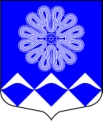 РОССИЙСКАЯ ФЕДЕРАЦИЯАДМИНИСТРАЦИЯМУНИЦИПАЛЬНОГО ОБРАЗОВАНИЯПЧЕВСКОЕ СЕЛЬСКОЕ ПОСЕЛЕНИЕКИРИШСКОГО МУНИЦИПАЛЬНОГО РАЙОНАЛЕНИНГРАДСКОЙ ОБЛАСТИПОСТАНОВЛЕНИЕВ соответствии с Положением о порядке управления и распоряжения муниципальным имуществом муниципального образования Пчевское сельское поселение Киришского муниципального района Ленинградской области, утвержденным решением совета депутатов муниципального образования Пчевское сельское поселение Киришского муниципального района Ленинградской области от 08.04.2021 № 18/91, администрация Пчевского сельского поселения, ПОСТАНОВЛЯЕТ:	1.Внести изменения в постановление администрации муниципального образования Пчевское сельское поселение Киришского муниципального района Ленинградской области  от 17 апреля 2023 года № 39 «Об аренде муниципального нежилого фонда» (далее – постановление): 	1.1. Пункт 2 постановления изложить в следующей редакции:                                      «2. Утвердить с 1 декабря 2023 года стоимость аренды муниципальных газопроводов  в размере 5,862 тыс. рублей за 1 км, в месяц, кроме того НДС по ставке в соответствии с действующим законодательством Российской Федерации о налогах и сборах.». 2.	Опубликовать настоящее постановление в газете «Пчевский вестник» и разместить на официальном сайте Пчевского сельского поселения.3.	Постановление вступает в силу с момента подписания.4.	Контроль за исполнением настоящего постановления оставляю за собой.И.о.главы администрации                                                                                     О.Н. Зюхина     28 ноября  2023 года№ 142